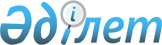 О создании комиссииРаспоряжение Первого заместителя Премьер-министра Республики Казахстан от 17 октября 1995 г. N 3-37-р
     В целях реализации Закона Республики Казахстан  
 Z939000_ 
  "О
всеобщей воинской обязанности и военной службе" и обеспечения
контроля за подготовкой и проведением призыва в Вооруженные Силы:
     1. Создать постоянно действующую комиссию в составе:
     Тасмагамбетов И.Н. - Заместитель Премьер-министра Республики
                          Казахстан, председатель комиссии
     Акимбеков Н.К.     - заместитель Министра внутренних дел
                          Республики Казахстан, заместитель
                          председателя
     Дуйсекеев А.Д.     - первый заместитель Министра 
                          здравоохранения Республики Казахстан,
                          заместитель председателя
     Косаумасов С.К.    - начальник отделения призыва Главного
                          штаба Вооруженных Сил Республики
                          Казахстан, секретарь комиссии
     Члены комиссии:
     Бакиев А.В.        - военный прокурор отдела общего надзора
                          Военной прокуратуры Республики 
                          Казахстан
     Бортников Н.Е.     - заместитель заведующего Отделом обороны
                          и мобилизационной подготовки Аппарата
                          Кабинета Министров Республики Казахстан
     Джусупбаев А.К.    - начальник Управления труда и социальной
                          политики Министерства транспорта и
                          коммуникаций Республики Казахстан
     Жумагалиев С.К.    - юрисконсульт Министерства по делам 
                          молодежи, туризма и спорта Республики
                          Казахстан
     Корнилов А.К.      - заместитель начальника 
                          организационно-штатного отдела по призыву
                          Главного управления Командующего 
                          Внутренними Войсками Республики Казахстан
     Ищанова Р.А.       - главный специалист Министерства
                          здравоохранения Республики Казахстан по
                          подростковой службе, заведующая 
                          республиканским подростковым кабинетом
     Темирбаев М.Р.     - заместитель начальника Главного 
                          управления охраны общественного порядка
                          Министерства внутренних дел Республики
                          Казахстан
     Чухлебов В.В.      - начальник сектора военно-мобилизационной
                          работы Министерства образования Республики
                          Казахстан
     2. Утвердить график проверок подготовки и проведения призыва в
Вооруженные Силы Республики Казахстан (прилагается). Итоги проверок
докладывать Правительству Республики Казахстан в десятидневный срок
после их проведения.
     3. Руководителям министерств, ведомств и местных исполнительных
органов оказывать содействие членам комиссии в целях качественного
проведения проверок.

Первый заместитель
 Премьер-министра

                                            Утвержден



                                распоряжением Первого заместителя
                              Премьер-министра Республики Казахстан
                                   от 17 октября 1995 г. N 3-27-р











                                                              ГРАФИК




              проверок подготовки и проведения призыва                           
              в Вооруженные Силы Республики Казахстан
--------------------------------------------------------------------
             Область            !       Сроки проверок
--------------------------------------------------------------------
город Алматы                    !    октябрь 1995 года
Жамбылская                      !    ноябрь 1995 года
Южно-Казахстанская              !    ноябрь 1995 года
Акмолинская                     !    апрель 1996 года
Кокшетауская                    !    май 1996 года
Северо-Казахстанская            !    май 1996 года
Алматинская                     !    октябрь 1996 года
Карагандинская                  !    октябрь 1996 года
Талдыкорганская                 !    ноябрь 1996 года
Актюбинская                     !    апрель 1997 года
Восточно-Казахстанская          !    май 1997 года
Кустанайская                    !    май 1997 года
Павлодарская                    !    май 1997 года
Семипалатинская                 !    октябрь 1997 года
Атырауская                      !    октябрь 1997 года
Западно-Казахстанская           !    ноябрь 1997 года
Мангистауская                   !    ноябрь 1997 года
Жезказганская                   !    апрель 1998 года
Кзыл-Ординская                  !    май     1998 года
Тургайская                      !    май     1998 года
--------------------------------------------------------------------

          
      
      


					© 2012. РГП на ПХВ «Институт законодательства и правовой информации Республики Казахстан» Министерства юстиции Республики Казахстан
				